KATA  PENGANTAR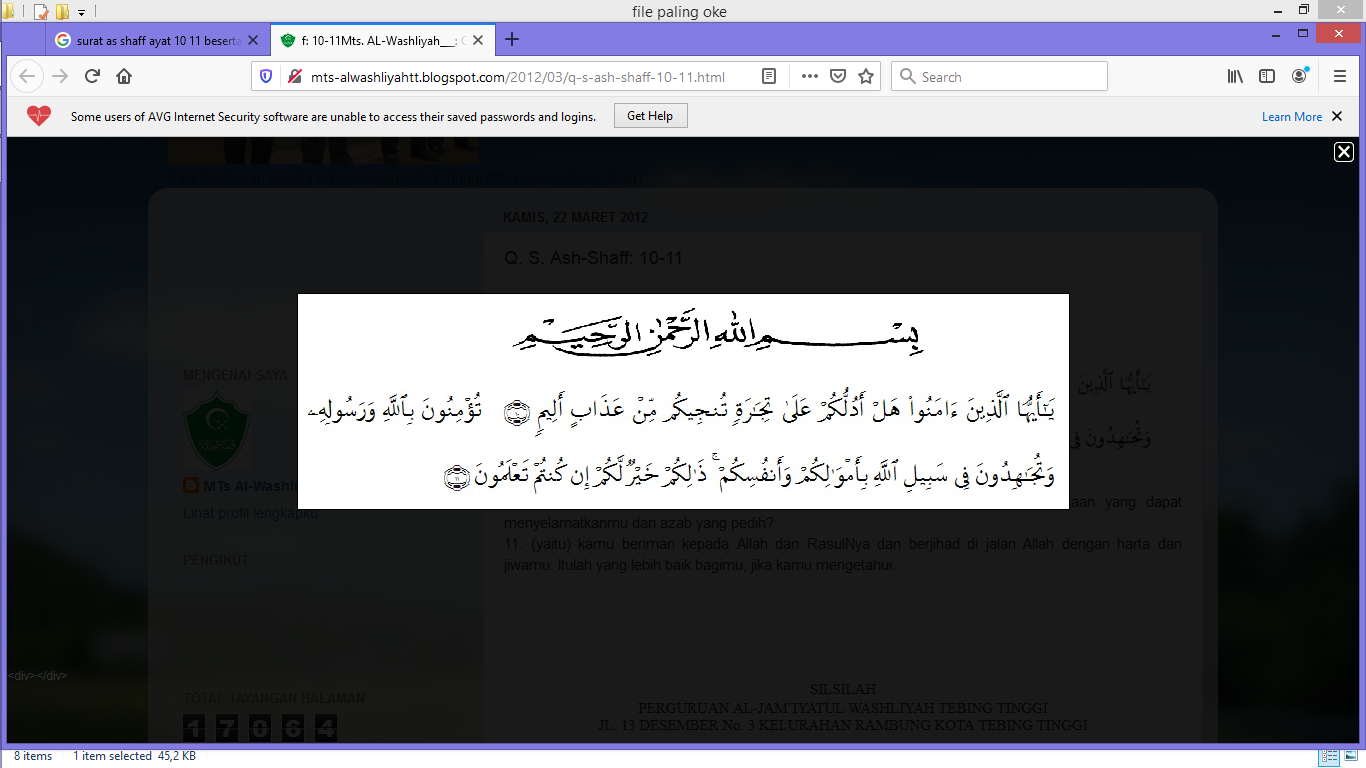 Artinya : “ Hai Orang-orang yang beriman sukakah kamu Aku tunjukkan suatu perniagaan yang dapat menyelamatkan kamu dari azab yang pedih? (10) . (yaitu) kamu beriman kepada Allah dan Rasulnya dan berjihad di jalan Allah dengan harta dan jiwamu. Itulah yang lebih baik bagimu, jika kamu mengetahui (11).Assalamu’alaikum Warahmatullahi Wabarakatuh.	Puji syukur penulis panjatkan kehadiran Allah SWT yang telah memberikan rahmat, hidayah serta kekuatan sehingga penulis dapat menyelesaikan proposal ini dengan judul “Hubungan organisasi dengan komunikasi interpersonal siswa di MTs..S Sidratul Ulya Naga Timbul tahun ajaran 2020 – 2021”.	Terwujudnya proposal ini tidak lepas dari bantuan berbagai pihak yang telah mendorong dan membimbing penulis, baik tenaga, ide-ide, maupun pemikiran. Untuk itu dikesempatan ini penulis mengucapkan terimakasih yang sebesar-besarnya kepada:Pertama dan paling utama sekali penulis ingin mempersembahkan skripsi ini kepada orang tua dan rasa terima kasih yang teristimewa penulis ucapkan kepada ibunda tercinta Rostiati Elmi yang selalu mendoa’akan anaknya untuk sukses dan bahagia, serta saudara kandung saya M. Rafish thoriq siregar dan Azka Tria Fatikah Siregar yang selalu mendukung saya dan memotivasi saya, serta tidak lupa saya ucapkan terima kasih kepadaseluruh sahabat di kelas bimbingan konseling B stambuk 2016.Danmereka saat ini yang sama-sama berjuang mengejar toga, mereka semua adalah orang terbaik dan terhebat yang saya kenal yang sedemikian lama membantu secara moril dan material sehingga penulis dapat menyelesaikan skripsi ini dengan baik.Pada kesempatan ini penulis menyampaikan terimakasih untuk :Bapak Dr. KRT. Hardi Mulyono K. Surbakti selaku Rektor Universitas Muslim Nusantara Al-Washliyah beserta Wakil Rektor.Bapak Drs. Samsul Bahri, M.Si selaku Dekan Fakultas Keguruan dan Ilmu Pendidikan Universitas Muslim Nusantara Al-Washliyah.Ibu Ika Sandra Dewi ,S.Pd, M.Pd selaku Ketua Prodi Studi Bimbingan dan Konseling Fakultas Keguruan dan Ilmu Pendidikan Universitas Muslim Nusantara Al-Washliyah.Ibu Dra. Hj. Nur Asyah, M.Pd selaku pembimbing I yang telah membimbing dan memberikan arahan kepada penulis mengenai penulisan proposal ini.Ibu Nurul Azmi Saragih,S.Pd., M.Psi selaku pembimbing II yang telah banyak membimbing dan meberikan arahan kepada penulis untuk kesempurnaan proposal ini.Bapak dan Ibu dosen serta seluruh staff administrasi di Fakultas Keguruan dan Ilmu Pendidikan Universitas Muslim Nusantara Al-Washliyah.Seluruh keluarga dan sausara-saudara saya yang telah memberikan dukungan dan semangat sehingga penulis dapat menyelesaikan skripsi ini. Sahabat yang selalu memberikan bantuan kepada saya untuk menyelesaikan skripsi ini.Penulis menyadari bahwa skripsi ini masih jauh dari kesempurnaan, oleh karena itu kritik dan saran yang membangun dari berbagai pihak sangat penulis harapkan demi perbaikan-perbaikan ke depan, Aaamiin ya robbal’alamiin.Medan, Juni 2021Penulis Edra Giffari SiregarNPM.16148403